    Карар	                              	                                                    постановление    25 апрель 2017 йыл                      № 09                   25 апреля 2017 года    Яны Ерген  ауылы                                                            село Новый ЗирганОб определении перечня объектов для отбывания осужденными исправительных работ В соответствии со ст.50 УК РФ и ст.39 УИК РФ наказание в виде исполнительных  работ отбывается в местах, определяемых органами местного самоуправления по согласованию с уголовно-исполнительными инспекциями. В связи с необходимостью создания условий для исполнения  данного вида наказания и определения перечня объектов,ПОСТАНОВЛЯЮ:1. Утвердить  перечень объектов для отбывания наказания в виде исправительных  работ на территории сельского поселения Новозирганский сельсовет муниципального района Хайбуллинский район Республики Башкортостан.2. Рекомендовать руководителям  указанных организаций предоставить фронт работ, подготовить конкретные рабочие места и задания, средства труда, обеспечить действие правил  охраны труда и техники безопасности, производственной санитарии.3. Рекомендовать руководителям организаций, указанных в перечне, осуществлять контроль за выполнением осужденными определенных для них работ, уведомлять уголовно-исполнительную инспекцию об уклонении осужденных от отбывания наказания.4. Постановление № 43 от 26 декабря 2012 года считать утратившим силу.5. Настоящее постановление обнародовать на информационном стенде администрации сельского поселения  Новозирганский сельсовет муниципального района Хайбуллинский район Республики Башкортостан 6.Контроль за исполнением данного постановления оставляю за собой. Глава сельского поселения                                                           Х.М.Шарипов             СОГЛАСОВАНО                                                                    УТВЕРЖДАЮНачальник филиала по                                                   Глава сельского поселенияХайбуллинскому району ФКУ                                      Новозирганский сельсовет«УИИ ГУФСИН России по РБ»                                     ___________ М.Х.Шариповподполковник внутренней службы____________ Скобелева  Н.В                   Распределение объектов для  прохождения наказания в виде исправительных работ на территории сельского поселения Новозирганский сельсовет муниципального района Хайбуллинский район Республики Башкортостан.  Башкортостан Республикаһының Хәйбулла районы муниципаль районының Яңы Ергән ауыл советыауыл биләмәһе хакимиәте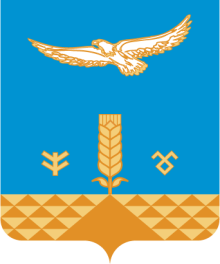 Администрация сельского     поселения Новозирганский сельсоветмуниципального районаХайбуллинский районРеспублики Башкортостан№ п/пНаименование организацииКоличество мест  КФХ Крымгужин З.Ф. (по согласованию)1